18.10.2016                                                                                                                           № 554 пс.ГрачевкаОб утверждении Положения «О Доске почета муниципального образования Грачевский район Оренбургской области»В соответствии с Федеральным законом от 06.10.2003 № 131-ФЗ                  «Об общих принципах организации местного самоуправления в Российской Федерации», Уставом муниципального образования Грачевский район Оренбургской области, в целях общественного признания граждан, имеющих высокие профессиональные достижения в экономической, социальной и творческой деятельности, иные заслуги перед Грачевским  районом, а также в целях упорядочения работы, связанной с поощрением заслуженных людей муниципального образования Грачевский район Оренбургской области                   п о с т а н о в л я ю:Утвердить Положение «О Доске почета муниципального образования Грачевский район Оренбургской области» согласно приложению № 1 к настоящему постановлению.Утвердить состав комиссии по отбору и определению кандидатов для занесения на Доску почета муниципального образования Грачевский район Оренбургской области согласно приложению № 2 к настоящему постановлению.Утвердить образец свидетельства о занесении на Доску почета муниципального образования Грачевский район Оренбургской области согласно приложению №3  к настоящему постановлению.Контроль за исполнением настоящего постановления возложить на руководителя аппарата – начальника организационно-правового отдела О.А. Бахареву. Настоящее постановление  вступает в силу со дня его  подписания и подлежит размещению на  официальном сайте муниципального образования Грачевский район Оренбургской области. Глава района                                                                                    С.А. АверкиевРазослано: членам комиссии, организационно-правовому отделу, отделу образования, отделу культуры, финансовому отделу, начальникам отделов администрации.                                                                                Приложение   №  1                                                                               к постановлению                                                                                 администрации   района                                                                               от 18.10.2016    № 554 пПОЛОЖЕНИЕо Доске почета муниципального образования Грачевский район Оренбургской области1. Общие положения1.1. Настоящее Положение устанавливает порядок занесения на Доску почета муниципального образования Грачевский район Оренбургской области (далее Доска почета) заслуженных граждан, работников организаций, учреждений и предприятий, общественных объединений, жителей района. 1.2. Занесение на Доску почета является формой общественного признания и поощрения граждан за высокие профессиональные достижения в экономической, социальной, творческой  и иной деятельности на благо Грачевского район Оренбургской области. 1.3. К занесению на Доску почета представляются кандидатуры граждан, занятых по основному месту работы в организациях, учреждениях и  на предприятиях Грачевского района вне зависимости от их ведомственной принадлежности и организационно-правовых форм (далее - организации), достигших высоких результатов в профессиональной (общественной) деятельности. На Доску почета могут выдвигаться лица, находящиеся на пенсии и не работающие в настоящее время. 1.4. Для занесения на Доску почета ежегодно устанавливается квота не более 2 человек от организаций и предприятий Грачевского района Оренбургской области.         1.5. Финансирование содержания, оформления, эксплуатации и обновления материалов Доски почета осуществляется за счет средств бюджета муниципального образования Грачевский район Оренбургской области. 1.6. Оформление Доски почета производится ежегодно.1.7. Все материалы и документы по истечении срока передаются в МБУК «Народный музей Грачевского района». 1.8. Доска почета располагается на площади здания администрации Грачевского района.2. Порядок представления материалов о выдвижении кандидатов                   на Доску почета2.1. Занесение на Доску почета производится по итогам года на основании ходатайств руководителей организаций и предприятий независимо от форм собственности, коллективов работников, общественных организаций и граждан. 2.2. Материалы в отношении каждого кандидата должны содержать: 2.2.1. Выписку из протокола заседания трудового коллектива организации или предприятия, общественной организации, заверенную уполномоченным лицом и печатью; 2.2.2. Справку-объективку, которая должна содержать: фамилию, имя, отчество кандидата; дату, месяц, год рождения; сведения о трудовой деятельности с обязательным указанием последнего места работы и должности (профессии); ученую степень, ученое звание; место проживания. 2.2.3. Характеристику представляемого к поощрению, содержащую краткие автобиографические данные, сведения о трудовой деятельности и заслугах перед районом, личном вкладе в социально-экономическое, культурное, научное развитие района, иные социально значимые основания. 2.2.4. Письменное согласие кандидата на обработку его персональных данных. 2.3. Материалы о выдвижении на Доску почета представляются в комиссию по отбору и определению кандидатов не позднее 10 декабря текущего года.  3. Порядок рассмотрения материалов о выдвижении кандидатов и занесении на Доску почета3.1. Основаниями для рассмотрения и занесения на Доску Почета являются: - высокие производственные показатели в сельском хозяйстве, жилищно-коммунальном хозяйстве, на транспорте, в других отраслях экономики района; - достижение высокой производительности труда, улучшение качества продукции, снижение материальных и трудовых затрат, успехи в повышении эффективности производства; - творческие достижения в области культуры, литературы, искусства, успехи в обучении и воспитании подрастающего поколения, подготовке кадров, развитии физической культуры и спорта, социальной сфере и иной деятельности на благо муниципального образования Грачевский район Оренбургской области. 3.2. Поступившие материалы рассматриваются на заседании комиссии по отбору и определению кандидатов для занесения на Доску почета муниципального образования Грачевский район Оренбургской области.3.3. Комиссия работает на общественных началах, возглавляется председателем. 3.4. Регламент работы комиссии: - комиссия правомочна принимать решения, если в голосовании участвуют не менее половины списочного состава ее членов; - отбор представленных кандидатов на Доску почета осуществляется открытым голосованием; - решение считается принятым, если за него проголосовало более половины присутствующих на заседании членов комиссии. В случае равенства голосов, голос председателя является решающим.3.5. Решение о занесении граждан на Доску Почета принимается главой района или в его отсутствие - лицом, исполняющим обязанности главы района, и оформляется постановлением главы Грачевского района. 3.6. На основании постановления производится фотографирование граждан, занесенных на Доску почета. Под фотографией указывается фамилия, имя, отчество, должность с указанием организации. 3.7. Постановление о занесении на Доску почета публикуется в средствах массовой информации, размещается на официальном сайте муниципального образования Грачевский район Оренбургской области. 3.8. Занесение граждан на Доску почета производится сроком на 1 год. Повторное занесение возможно не ранее чем через 3 года после предыдущего занесения. 3.9. Кадровая службы администрации Грачевского района ведет учет граждан, занесенных на Доску почета. 3.10. Гражданам, чьи фотографии и имена занесены на Доску почета, в торжественной обстановке вручается свидетельство о занесении на Доску почета. 3.11. При утрате свидетельства его дубликат не выдается. 3.12. Удаление с Доски почета до окончания срока занесения, производится в случае привлечения гражданина к уголовной ответственности по вступившему в силу приговору суда и оформляется постановлением главы администрации Грачевского района  по ходатайству комиссии с указанием причины удаления.                                                                                Приложение   №  2                                                                               к постановлению                                                                                 администрации   района                                                                               от 18.10.2016   № 554 пСоставкомиссии по отбору и определению кандидатов для занесения на Доску почета муниципального образования Грачевский район Оренбургской области                                                                               Приложение   №  3                                                                               к постановлению                                                                                 администрации   района                                                                               от 18.10.2016   №554 пОбразец свидетельства о занесении на Доску почета муниципального образования «Грачевский район»Публикуется справка-объективкаПубликуется фото Свидетельствоо занесении на Доску почетаВыдано (фамилия, имя, отчество гражданина,должность,наименование организации или предприятия)за успехи, достигнутые в профессиональной деятельности, активное участие в общественной жизни и вклад в социально-экономическое развитие Грачевского района Оренбургской области. Глава района                                                                                     С.А.АверкиевМ.П.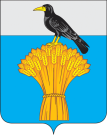  АДМИНИСТРАЦИЯ   МУНИЦИПАЛЬНОГО ОБРАЗОВАНИЯ ГРАЧЕВСКИЙ  РАЙОН ОРЕНБУРГСКОЙ ОБЛАСТИП О С Т А Н О В Л Е Н И Е1.Аверкиев С.А.- председатель комиссии, глава района2.Бахарева О.А. - заместитель председателя комиссии, руководитель аппарата – начальник организационно-правового отдела3.Липовецкая Е.Н.- секретарь комиссии, специалист первой категории по кадрам  4.Бурдакова Ю.М.- член комиссии, заместитель главы администрации по социальным вопросам 5.Джалиев М.Н.- член комиссии, и.о. заместителя главы администрации по оперативным вопросам6.Сигидаев Ю.П- член комиссии, заместитель главы администрации по экономическому развитию, начальник отдела экономики